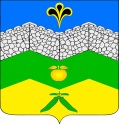 администрация адагумского сельского поселения крымского районаПОСТАНОВЛЕНИЕ от 10.07.2018 г.	      №  89хутор  АдагумОб утверждении Положения о порядке организации и осуществления муниципального контроля за обеспечением сохранности автомобильных дорог местного значения в границах населенных  пунктов Адагумского сельского поселения Крымского районаВ соответствии с Федеральным законом от 8 ноября 2007 года № 257-ФЗ "Об автомобильных дорогах и о дорожной деятельности в Российской Федерации и о внесении изменений в отдельные законодательные акты Российской Федерации", Законом Краснодарского края от 7 июня 2001 года № 369-КЗ "Об автомобильных дорогах, расположенных на территории Краснодарского края», Федеральным законом от 6 октября 2003 года № 131-ФЗ "Об общих принципах организации местного самоуправления в Российской Федерации", Федеральным законом от 26 декабря 2008 года № 294-ФЗ "О защите прав юридических лиц и индивидуальных предпринимателей при осуществлении государственного контроля (надзора) и муниципального контроля", статьей 41 устава Адагумского сельского поселения Крымского района п о с т а н о в л я ю:1. Утвердить Положение о порядке организации и осуществления муниципального контроля  за обеспечением сохранности автомобильных дорог местного значения в границах населенных пунктов Адагумского сельского  поселения Крымского района (приложение).2. Постановление администрации Адагумского сельского поселения Крымского района от 01 сентября 2017 года № 132 «Об утверждении положения о порядке организации и осуществления муниципального контроля за сохранностью автомобильных дорог местного значения в границах населенных пунктов Адагумского сельского поселения Крымского района» признать утратившим силу.3.  Ведущему специалисту  администрации Адагумского сельского поселения Крымского района  Е.Г. Медведевой обнародовать настоящее постановление в установленном порядке и разместить на официальном сайте администрации Адагумского сельского поселения Крымского района в информационно-телекоммуникационной сети "Интернет".4. Контроль за выполнением настоящего постановления  оставляю за собой.5. Постановление вступает в силу со дня официального обнародования.Глава Адагумского сельского поселенияКрымского района						      	П.Д. БагмутПРИЛОЖЕНИЕ к постановлению администрации Адагумского  сельского поселения Крымского районаот 10.07.2018 № 89ПОЛОЖЕНИЕо порядке организации и осуществления муниципального контроля за обеспечением сохранности автомобильных дорог местного значения в границах населенных пунктов Адагумского сельского поселения Крымского района1. Общие положения1.1. Положение о порядке организации и осуществления муниципального контроля за обеспечением сохранности автомобильных дорог местного значения в границах населенных пунктов Адагумского сельского поселения Крымского района (далее - Положение) разработано на основании Федерального закона от  N 131-ФЗ "Об общих принципах организации местного самоуправления в Российской Федерации", Федерального закона от  N 257-ФЗ "Об автомобильных дорогах и о дорожной деятельности в Российской Федерации и о внесении изменений в отдельные законодательные акты Российской Федерации", Федерального закона от  N 294-ФЗ "О защите прав юридических лиц и индивидуальных предпринимателей при осуществлении государственного контроля (надзора) и муниципального контроля", устава Адагумского сельского поселения Крымского района.1.2. Положение устанавливает порядок организации и осуществления муниципального контроля за обеспечением сохранности автомобильных дорог местного значения в границах населенных пунктов Адагумского сельского поселения Крымского района (далее - муниципальный контроль), а также определяет обязанности и ответственность должностных лиц, осуществляющих муниципальный контроль, формы осуществления муниципального контроля, перечень должностных лиц, уполномоченных на осуществление муниципального контроля за обеспечением сохранности автомобильных дорог местного значения в границах населенных пунктов Адагумского сельского поселения Крымского района (далее - поселения).1.3. Муниципальный контроль за обеспечением сохранности автомобильных дорог  местного значения в границах населенных пунктов Адагумского сельского поселения Крымского района (далее - муниципальный контроль за обеспечением сохранности автомобильных дорог местного значения) - деятельность органов муниципального контроля за обеспечением сохранности автомобильных дорог местного значения в границах населенных пунктов поселения по организации и проведению на территории Адагумского сельского поселения Крымского района проверок соблюдения юридическими лицами, индивидуальными предпринимателями требований, установленных муниципальными правовыми актами Адагумского сельского поселения Крымского района в области обеспечения сохранности автомобильных дорог местного значения (далее - муниципальные правовые акты), а также требований, установленных федеральными законами и законами Краснодарского края в области обеспечения сохранности автомобильных дорог местного значения (далее - требования, установленные федеральными законами и законами Краснодарского края), а также на организацию и проведение мероприятий по профилактике нарушений указанных требований, с учетом положений Федерального закона от 26 декабря 2008 года N 294-ФЗ "О защите прав юридических лиц и индивидуальных предпринимателей при осуществлении государственного контроля (надзора) и муниципального контроля", и соблюдения физическими лицами требований, установленных федеральными законами, законами Краснодарского края, муниципальными правовыми актами.Предметом муниципального контроля за обеспечением сохранности автомобильных дорог местного значения в границах населенных пунктов Адагумского сельского поселения Крымского района является соблюдение юридическими лицами, индивидуальными предпринимателями и физическими лицами обязательных требований действующего законодательства при осуществлении дорожной деятельности, использовании автомобильных дорог, обеспечение сохранности автомобильных дорог, проведение ремонта автомобильных дорог.                        Объектами муниципального контроля за обеспечением сохранности автомобильных дорог местного значения являются автомобильные дороги в границах населенных пунктов Адагумского сельского поселения Крымского района. Субъектами муниципального контроля за обеспечением сохранности автомобильных дорог местного значения являются физические, юридические лица, и индивидуальные предприниматели использующие автомобильные дороги местного значения в границах населенных пунктов Адагумского сельского поселения Крымского района в качестве участников дорожного движения.  1.4. Муниципальный контроль за обеспечением сохранности автомобильных дорог осуществляется в форме плановых и внеплановых проверок соблюдения индивидуальными предпринимателями, юридическими лицами требований, установленных Федеральным законом от 26 декабря 2008 года N 294-ФЗ "О защите прав юридических лиц и индивидуальных предпринимателей при осуществлении государственного контроля (надзора) и муниципального контроля", другими федеральными законами и принимаемыми в соответствии с ними иными нормативными правовыми актами Российской Федерации, законами и иными нормативными правовыми актами Краснодарского края в области обеспечения сохранности автомобильных дорог местного значения (далее - обязательные требования), и требований, установленных муниципальными правовыми актами, и соблюдения физическими лицами требований, установленных федеральными законами, законами Краснодарского края, муниципальными правовыми актами.1.5. Принципы защиты прав юридических лиц, индивидуальных предпринимателей при осуществлении муниципального контроля за обеспечением сохранности автомобильных дорог местного значения следующие:1) презумпция добросовестности юридических лиц, индивидуальных предпринимателей;2) открытость и доступность для юридических лиц, индивидуальных предпринимателей нормативных правовых актов Российской Федерации, муниципальных правовых актов, соблюдение которых проверяется при осуществлении муниципального контроля за обеспечением сохранности автомобильных дорог местного значения, а также информации об организации и осуществлении муниципального контроля за обеспечением сохранности автомобильных дорог местного значения, о правах и об обязанностях органа муниципального контроля за обеспечением сохранности автомобильных дорог местного значения и его должностных лиц, за исключением информации, свободное распространение которой запрещено или ограничено в соответствии с законодательством Российской Федерации;3) проведение проверок в соответствии с полномочиями органа муниципального контроля за обеспечением сохранности автомобильных дорог местного значения, его должностных лиц;4) недопустимость проводимых в отношении одного юридического лица или одного индивидуального предпринимателя несколькими органами государственного контроля (надзора), органом муниципального контроля за обеспечением сохранности автомобильных дорог местного значения проверок исполнения одних и тех же обязательных требований и требований, установленных муниципальными правовыми актами;5) недопустимость требования о получении юридическими лицами, индивидуальными предпринимателями разрешений, заключений и иных документов, выдаваемых органами государственной власти, органами местного самоуправления, для начала осуществления предпринимательской деятельности, за исключением случаев, предусмотренных федеральными законами;6) ответственность органа муниципального контроля за обеспечение сохранности автомобильных дорог местного значения, его должностных лиц за нарушение законодательства Российской Федерации при осуществлении муниципального контроля за обеспечением сохранности автомобильных дорог местного значения;7) недопустимость взимания органом муниципального контроля за обеспечением сохранности автомобильных дорог местного значения с юридических лиц, индивидуальных предпринимателей платы за проведение мероприятий по контролю;8) финансирование за счет средств бюджета муниципального образования Крымский район проводимых органами муниципального контроля за обеспечением сохранности автомобильных дорог местного значения проверок, в том числе мероприятий по контролю.1.6. Финансирование деятельности по муниципальному контролю за обеспечением сохранности автомобильных дорог местного значения осуществляется за счет средств бюджета Адагумского сельского поселения Крымского района в порядке, определенном бюджетным законодательством.1.7. Орган муниципального контроля за обеспечением сохранности автомобильных дорог местного значения при организации и проведении проверок осуществляет также взаимодействие с органами государственного контроля (надзора) в соответствии с требованиями Федерального закона от 26 декабря 2008 года N 294-ФЗ "О защите прав юридических лиц и индивидуальных предпринимателей при осуществлении государственного контроля (надзора) и муниципального контроля" (при проведении проверок в отношении юридических лиц, индивидуальных предпринимателей), Закона Краснодарского края от 2 марта 2012 года N 2445-КЗ "О порядке организации и осуществления регионального государственного контроля (надзора) и муниципального контроля на территории Краснодарского края", административного регламента взаимодействия, утвержденного в установленном порядке.2. Органы муниципального контроля за обеспечением сохранности автомобильных дорог местного значения. Муниципальный контроль за обеспечением сохранности автомобильных дорог в границах населенных пунктов Адагумского сельского поселения Крымского района осуществляют должностные лица администрации Адагумского сельского поселения Крымского района. Полномочиями по осуществлению муниципального контроля за обеспечением сохранности автомобильных дорог местного значения обладают следующие должностные лица:Заместитель главы  Адагумского сельского поселения Крымского района;Специалист 1 категории администрации Адагумского сельского поселения Крымского района.3. Компетенция органов муниципального контроля за обеспечением сохранности автомобильных дорог местного значенияК полномочиям органа муниципального контроля за обеспечением сохранности автомобильных дорог местного значения относятся:1) организация и осуществление муниципального контроля за сохранностью дорог в границах населенных  пунктов Адагумского сельского поселения Крымского района за:производством юридическими лицами, индивидуальными предпринимателями, гражданами работ, связанных с разрытием грунта, вскрытием дорожного покрытия, иными ремонтно-дорожными работами, осуществляемыми на автомобильных дорогах местного значения в границах населенных  пунктов Адагумского сельского поселения Крымского района;соблюдением юридическими лицами, индивидуальными предпринимателями, гражданами условий и требований договоров, заключаемых при прокладке и переустройстве инженерных коммуникаций в границах населенных  пунктов Адагумского сельского поселения Крымского района;2) разработка административного регламента осуществления муниципального контроля за обеспечением сохранности автомобильных дорог местного значения. Разработка и принятие указанного административного регламента осуществляются в порядке, установленном нормативным правовым актом Краснодарского края;3) организация и проведение мониторинга эффективности муниципального контроля за обеспечением сохранности автомобильных дорог местного значения в границах населенных  пунктов Адагумского сельского поселения Крымского района показатели и методика проведения которого утверждены Правительством Российской Федерации;4) осуществление иных предусмотренных федеральными законами, законами и иными нормативными правовыми актами Краснодарского края полномочий.4. Права и обязанности должностных лиц органов муниципального контроля за обеспечением сохранности автомобильных дорог местного значения в границах населенных  пунктов Адагумского сельского поселения Крымского района, а так же организация и проведение плановых и внеплановых проверок, оформление результатов мероприятий по муниципальному контролю, сроки проведения проверок, меры, принимаемые должностными лицами органов муниципального контроля за обеспечением сохранности автомобильных дорог местного значения в отношении фактов нарушений, выявленных при проведении проверки, права, обязанности и ответственность субъектов муниципального контроля за обеспечением сохранности автомобильных дорог местного значения при проведении мероприятий по муниципальному контролю за обеспечением сохранности автомобильных дорог местного значения утверждаются регламентом исполнения муниципальной функции «Осуществление муниципального контроля за сохранностью автомобильных дорог местного значения в границах Адагумского сельского поселения Крымского района» утверждаемым постановлением администрации Адагумского сельского поселения Крымского района.Глава Адагумского сельского поселенияКрымского района                                                                 П.Д. Багмут